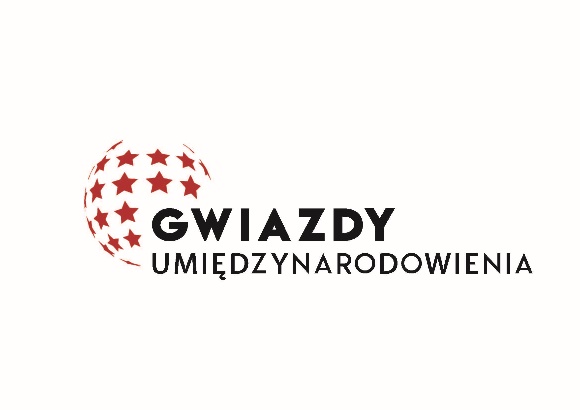 Gwiazdy Umiędzynarodowienia 2023Internationalization Stars 2023ANKIETA / QUESTIONNAIREOsoba rekomendująca / Recommending personKandydat / CandidateOsiągnięcia, uczestnictwo i organizacja projektów i wydarzeń o charakterze międzynarodowym, przyznane nagrody i wyróżnienia, aktywność na rzecz  umiędzynarodowienia i wielokulturowości itp. / Achievements, participation and realization of projects, awards in competitions, commitment to internationalization and multiculturalism, etc.Dlaczego Pan/Pani uważa kandydatkę/ta za najlepszego pracownika w dziedzinie umiędzynarodowienia w Polsce? Proszę opisać krótko jej/jego działania i osiągnięcia. / Why do you consider the candidate to the best internationalization staff member in Poland? Please provide a short description of his/her activities and achievements.………………………………………………………………………………………………………………………………………………………………………………………………………………………………………………………………………………………………………………………………………………………………………………………………………………………………………………………………………………………………………………………………………………………………………………………………………………………………………………………………………………………………………………………………………………………………………………………………………………………………………………………………………………………………………………………………………………………………………………………………………………………………………………………………………………………………………………………………………………………………………………………………………………………………………………………………………………………………………………………………………………………………………………………………………………………………………………………………………………………………………………………………………………………………………………………………………………………………………………………………………………………………………………………………………………………………………………………………………………………………………………………………………………………………………………………………………………………………………………………………………………………………………………………………………………………………………………………………………………………………………………………………………………………………………………………………………………………………………………………………………………………………………………………………………………………………………………………………………………………………………………………………………………Fundacja Edukacyjna “Perspektywy” zobowiązuje się do przetwarzania powyższych danych osobowych wyłącznie na potrzeby konkursu Gwiazdy Umiędzynarodowienia. / Perspektywy Education Foundation guarantees that the personal data submitted in this questionnaire will be used only for purpose of the Stars of Internationalization competition. Formularz proszę przesłać pocztą elektroniczną do 7 grudnia 2022 r. na adresgwiazdy@perspektywy.pl; tel. +48 22 628 58 62 w. 31Please send the questionnaire by e-mail till December 7th, 2022 to 
gwiazdy@perspektywy.pl; tel. +48 22 628 58 62 ex. 31Zgodnie z obowiązkiem wynikającym z art. 13 RODO uprzejmie informujemy, że:
1) Administratorem Państwa danych osobowych jest Fundacja Edukacyjna Perspektywy z siedzibą w Warszawie, ul. Nowogrodzka 31, kod pocztowy 00-511 (dalej także: "Fundacją"), numer KRS: 0000176397
2) Z powołanym w Fundacji Inspektorem Ochrony Danych mogą Państwo się skontaktować kierując korespondencję drogą tradycyjną pod powyższy adres siedziby (z dopiskiem "IOD") lub poprzez pocztę elektroniczną na adres: rodo@perspektywy.org
3) Państwa dane osobowe będą przetwarzane przy realizacji zadań wynikających ze zgłoszenia kandydatury do Nagrody Środowiskowej Gwiazdy Umiędzynarodowienia 2023.Imię i nazwisko / First name, surnameFunkcja / PositionInstytucja / InstitutionAdres do korespondencji /Correnspondence addressE-mail / E-mail addressTelefon / Phone numberImię i nazwisko / First name, surnameData urodzenia / Date of birthUczelnia / UniversityDział/ Jednostka / Department (Unit)Stanowisko / Position Pełnione funkcje / Function Rok rozpoczęcia pracy na uczelni wyższej E-mail / E-mail addressTelefon / Phone numberKategoria/ Category□ Management Star               □ Teaching Star               □ Marketing Star                   □ Research Star  □  Rising Star                                       □ Public Diplomacy StarKategoria/ Category□ Management Star               □ Teaching Star               □ Marketing Star                   □ Research Star  □  Rising Star                                       □ Public Diplomacy Star1.2.3.4....Podpis osoby rekomendującej /Recommending person’s signature…………………………………………………………………